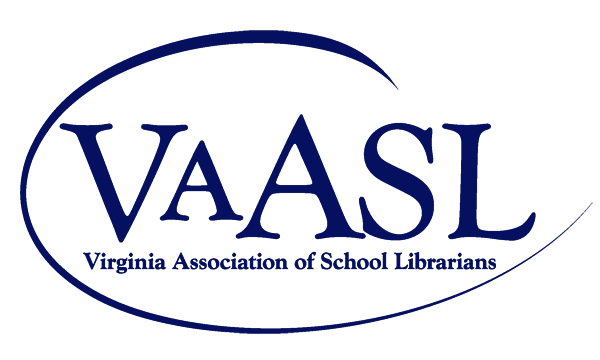 AASL Presentation Grant Application Online submission is required at vaasl.org/aasl-presentation-grant. File submission includes uploading a completed copy of the application and supporting documents. Applicants must be current VAASL members. Supporting documents must accompany this application. Applicant InformationName:Email:Candidate Statement